   HINDIMID – 1 SYLLABUS                  SEMESTER – I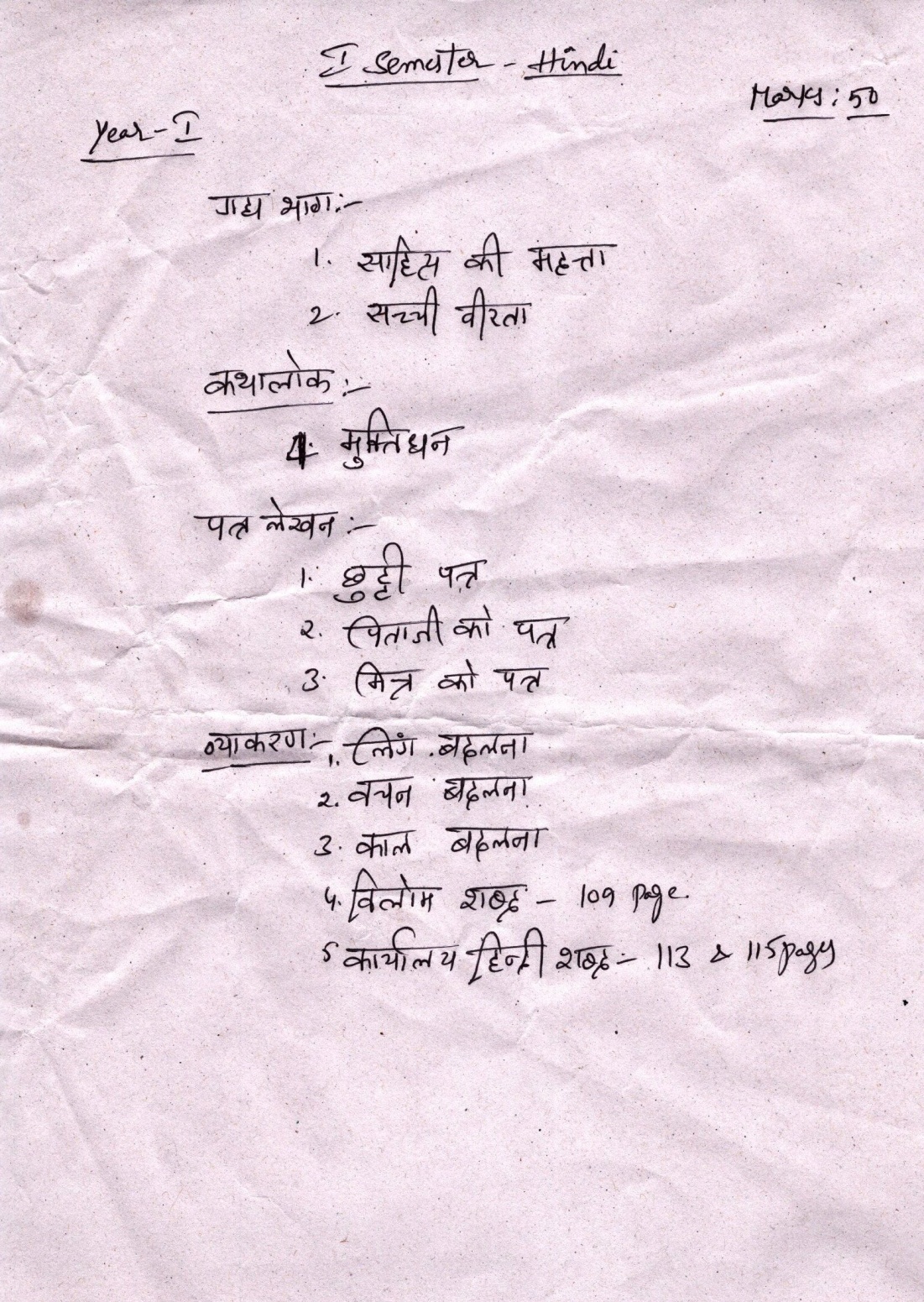 SEMESTER – III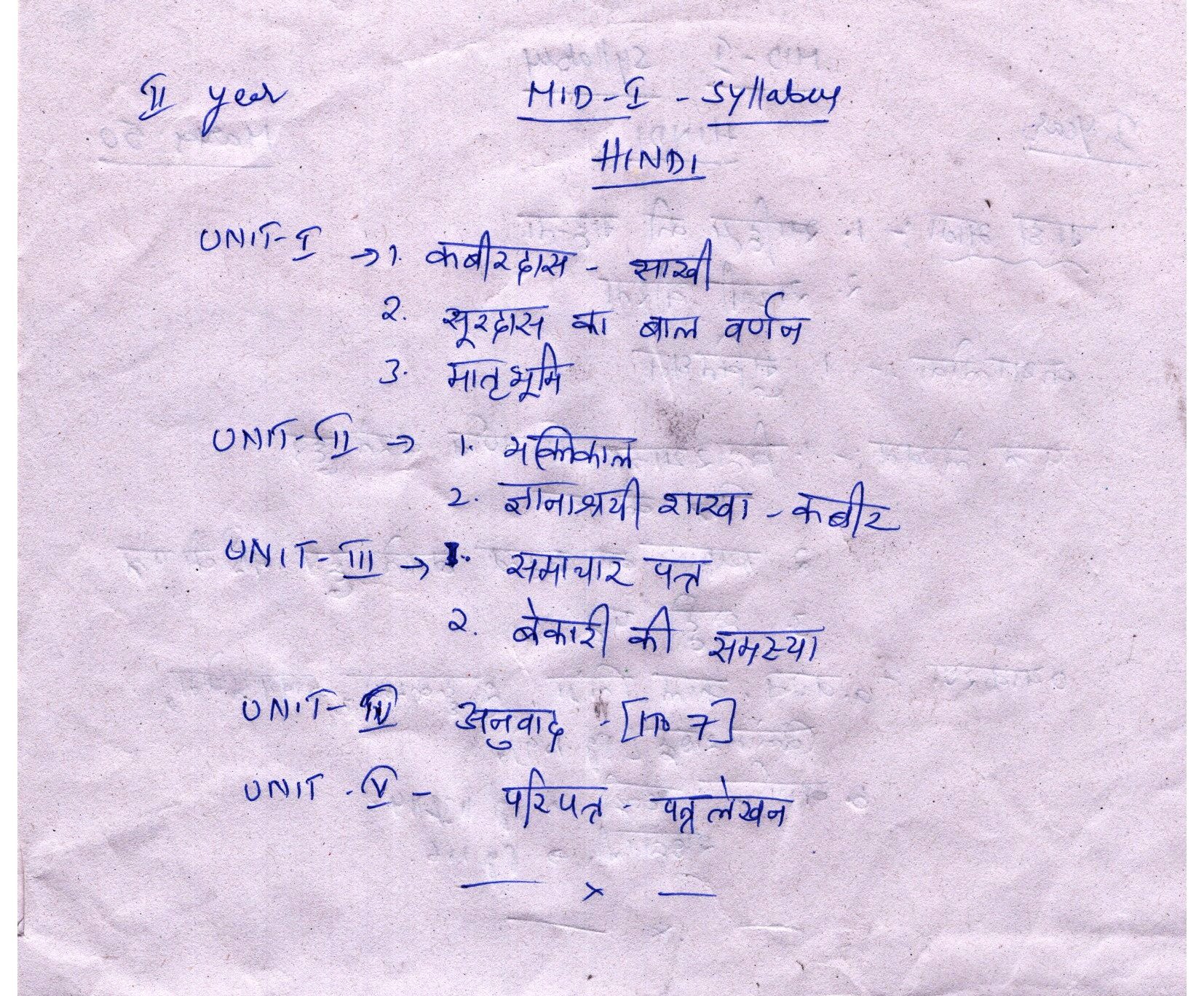 